 «Сборник экологических сказок и заданий для дошкольников и младших школьников, а так же их родителей»,Автор: Шихова Виктория, 2005 г.р. МКОУ «Рычковская ООШ», Белозерский район, с. Рычково.Руководитель: Полтаращенко Елена ВладимировнаКраткий анонс книги.Обложка: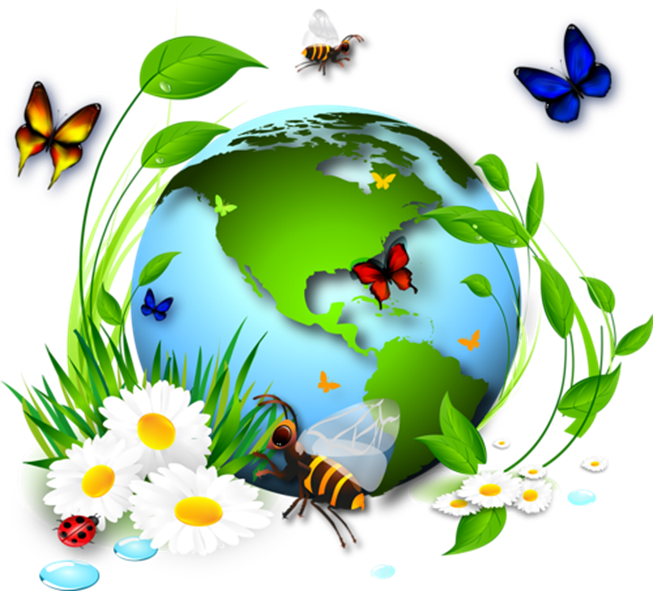 Сборник эколгических сказок и заданийдля дошкольников и младших школьников,а так же их родителей.Содержание:1. Обращение к родителям.2.Экологические сказки.3. Экологичекие раскраски.4. Экологические вопросы.5. Экологические загадки.6. Экологические пазлы.7. Экологические задания:- составь сказку по картинкам;- придумай и напиши свою сказку;- оставь наказ будущим поколениям.Обращение к родителям в книге:Уважаемые, родители!                  Есть множество способов рассказать детям что такое «Экология» и какие проблемы она затрагивает, какие вопросы решает и как можно поучавствовать в жизни природы, оказать помощь ей и поддержку. Одним из самых самый интересных и увлекательных способов знакомства с экологией являются книги. И не просто книги, а сказки. Да, да, именно сказки, причем такие, которые не просто можно прочитать, но еще и рассмотреть готовые картинки, раскрасить предложенные автором, ответить на вопросы после текстов, чтобы взрослым сразу стало ясно – как понял ребенок прочитанное. Еще Вы вместе со своим ребенком можете сами придумать и записать свою сказку и она обязательно войдет в новое, следующее издание Сборника.С самого детства в людях закладываются знания об окружающе среде.Важно, что бы именно Вы помогли своему ребенку сделать правильные выводы, ведь никто не знает Ваших детей лучше, чем Вы сами.                  А еще, эта книга развивает мелкую маторику, прививает любовь к чтению и учит тому, как нужно защищать природу, соблюдать её законы.  При помощи совместной работы над решением заданий этого Сборника Вы сможете помочь своему ребенку проявить смекалку и находчивость, а так же поделиться своей фантазией с окружающими.	Сказки научат Ваших детей состраданию, помогут проявить характер и заложат основы правильного воспитания бережного отношения к природе и всему живому. Именно с Вашей помощью ребенок сможет узнать много нового для себя, сделать много открытий и понять, как нуждается природа в нашем правильном отношении к ней. Не упустите свой шанс – посмотреть на своего ребенка по новому, повысить его самооценку и значимость, показать свои знания. Помните – человек это только часть природы и чтобы не стать слабым звеном необхотимо правильное экологическое воспитание с раннего возраста. Сказки - это особый мир детства, непринужденная обстановка, задушевный настрой, доброта и радость. Интерес детей к экологической сказке определяется, прежде всего, новизной сюжета, наличием необычных персонажей, их действий, а также конечным результатом. Большую роль играют доступность материала, увлекательная форма повествования с элементами загадочности. 	Экологические сказки, воспитывают культуру поведения и бережное отношение к живому, развивают познавательный интерес к природе. Для детей важно узнать о проблемах дикой природы от самих ее обитателей.  	Я думаю, что Вам немного известно сказок экологического содержания. Их отличает, прежде всего, наличие достоверной научной информации. И Вам предоставляется возможность вместе со своим ребенком стать автором новой сказки. В интересной сказочной форме рассказать о закономерностях природы; о том, что нарушение закономерностей в природе может привести к беде; об отдельных особенностях поведения и жизни различных представителей животного и растительного мира.Ожидаемый результат:Сформированные понятия дошкольников об экологических сказках;Проявление интереса к проблемам экологии;Развитие способности сочинять сказки на основе алгоритма;Обогащение словарного запаса детей, расширение кругозора, в ходе сочинения экологической сказки.Воплощение детских фантазий, творчества, воображения при сочинении экологической сказкиАктивизация познавательного интереса к исследовательской деятельности, желание познавать новое;Развитие способности работать в коллективе, желание делиться информацией, участвовать в совместной деятельности.